TÍTULO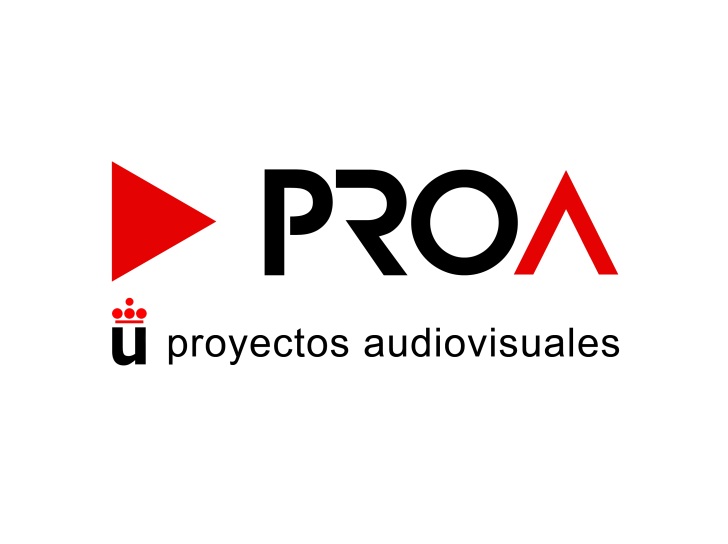 Libro de producción-direcciónJefe de producciónNombre y Apellido	Número de teléfonoCorreo electrónicoAyudante de direcciónNombre y Apellido	Número de teléfonoCorreo electrónico© PROA